美食飲品佳餚趨勢實務鑑賞研討會簡章一、活動目的：配合政府施政目標，為六大新興產業(生物科技、綠色能源、精緻農業、觀光旅遊、醫療照護、文化創意)及十大重點服務業(美食國際化、國際醫療、音樂及數位內容、華文電子商務、國際物流、會展、都市更新、Wimax、高等教育輸出、高科技及創新產業籌資平台)儲備專業人才。本次活動將分別藉由西班牙葡萄酒的介紹，瞭解各式葡萄酒製作過程解說、生產流程介紹、如何正確品酒…等以及透過美國肉品出口協會介紹乾式熟成牛肉的專業知識與實務操作流程，達產業與學術之經驗達交流目的。並吸收實務專業技術、實務知識與經驗分享，期盼能將研習所習得相關內容回饋於教學及實務上，並提升高中職與大學院校餐飲管理相關科系學界素質。二、主辦單位：桃園創新技術學院餐旅管理系。三、活動日期與地點：四、主講人：五、參加人員：全國高中職與大學院校餐旅觀光相關科系領域教師等，名額50位(依報名順序額滿為止，各校最多3名為限)；全程參與本次(102/3/6~7，2天)研討會人員，將發與16小時研習時數證明。六、活動費用：(一)歐洲之最 西班牙專業酒類技術研討會(102/3/6)，每人$200。(二)乾式熟成 極品牛肉技術研討會(102/3/7)，每人$300。*2天研討會皆參與者，每人繳付$500元。七、報名日期：自即日起至102年3月1日(星期五)止。八、報名手續：欲參加研討會者，請將報名表連同活動費用寄至「桃園創新技術學院 餐旅管理系　320桃園縣中壢市中山東路三段 414號」。九、研討會時程表：十、研討會報名表:「桃園創新技術學院 - 歐洲之最 西班牙專業酒類技術研討會簡章」102年3月6日研討報名表「桃園創新技術學院 - 乾式熟成 極品牛肉技術研討會簡章」102年3月7日研討報名表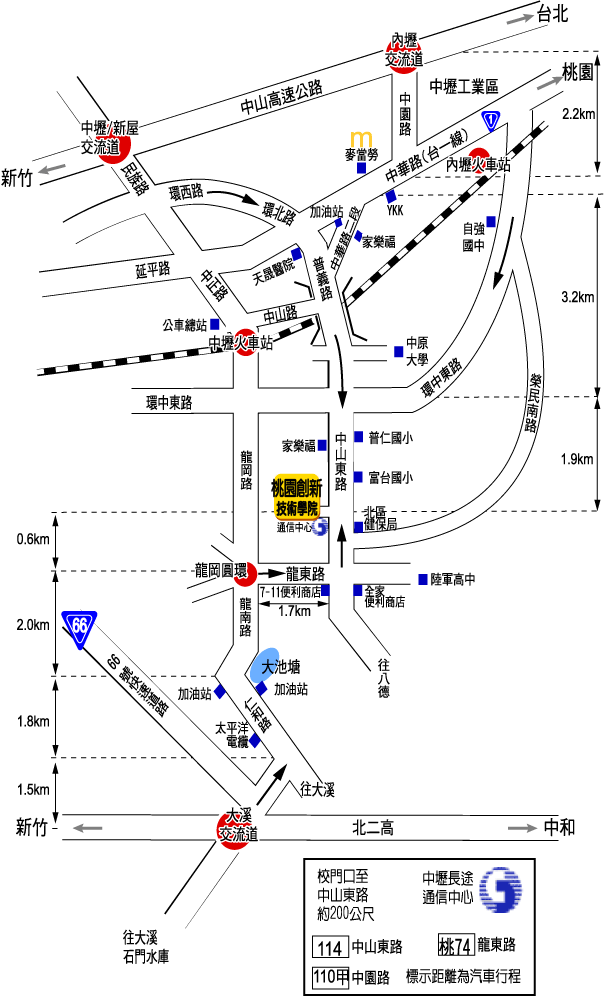 活動日期時間地點地址102年3月6日（星期三）9:00~17:00桃園創新技術學院 觀光餐旅大樓Q408專業教室桃園縣中壢市中山東路三段414號102年3月7日（星期四）9:00~17:00桃園創新技術學院 觀光餐旅大樓Q508專業教室桃園縣中壢市中山東路三段414號活動日期主講人102年3月6日（上午）儷泉專業葡萄酒進口代理 曾世豪經理/法國格勒諾伯商學院MBA碩士102年3月6日（下午）TSA台灣侍酒師協會 洪昌維理事長/旅居奧地利學廚藝14年、實踐大學兼任講師102年3月7日桃園創新技術學院專技副教授      黃立烜台中裕元花園酒店映景觀餐廳主廚  張守義日期時間內容主講(持)人102年3月6日08:30~09:00報到報到102年3月6日09:00~09:10開幕式高文秀  校長譚兆平  主任102年3月6日09:10~10:40各式葡萄酒製作過程解說與品評I曾世豪經理102年3月6日10:40~10:50中場休息102年3月6日10:50~12:20各式葡萄酒製作過程解說與品評II曾世豪經理102年3月6日12:20~13:30午餐午餐102年3月6日13:30~15:00氣泡酒標準服務流程白葡萄酒標準服務流程洪昌維理事長102年3月6日15:00~15:10中場休息102年3月6日15:10~16:40紅葡萄酒與醒酒標準服務流程國際侍酒競賽評分介紹洪昌維理事長102年3月6日16:40~17:00經驗交流/Q&A/大合照校長/系主任日期時間內容主講(持)人102年3月7日08:30~09:00報到報到102年3月7日09:00~09:10開幕式高文秀  校長譚兆平  主任102年3月7日09:10~10:40牛肉熟成知識介紹黃立烜專技副教授102年3月7日10:40~10:50中場休息102年3月7日10:50~12:20牛肉熟成技術介紹與講解張守義主廚102年3月7日12:20~13:30午餐午餐102年3月7日13:30~15:00熟成牛肉現場解剖張守義主廚102年3月7日15:00~15:10中場休息102年3月7日15:10~16:40熟成牛肉現場烹飪品嚐張守義主廚102年3月7日16:40~17:00經驗交流/Q&A/大合照校長/系主任服務單位職稱任教科目姓　　名性別性別□男   □女午餐□葷       □素        E-mail行動電話單 位 地 址單 位 電 話報名資格□他校教師□本校教師□業界人士□其他      □他校教師□本校教師□業界人士□其他      □他校教師□本校教師□業界人士□其他      □他校教師□本校教師□業界人士□其他      □他校教師□本校教師□業界人士□其他      □他校教師□本校教師□業界人士□其他      一.報名時間：自即日起至102年3月1日(星期五)17:00 止。（依報名順序，額滿為止）二.報名方式：請將本表填妥後E-mail至本系    E-mail：fr888@tiit.edu.tw 三.聯 絡 人：餐旅管理系03-436-1070轉9627 老師  四.本校校址：桃園縣中壢市中山東路三段414號 http://www.tiit.edu.tw/na3_5.aspx 一.報名時間：自即日起至102年3月1日(星期五)17:00 止。（依報名順序，額滿為止）二.報名方式：請將本表填妥後E-mail至本系    E-mail：fr888@tiit.edu.tw 三.聯 絡 人：餐旅管理系03-436-1070轉9627 老師  四.本校校址：桃園縣中壢市中山東路三段414號 http://www.tiit.edu.tw/na3_5.aspx 一.報名時間：自即日起至102年3月1日(星期五)17:00 止。（依報名順序，額滿為止）二.報名方式：請將本表填妥後E-mail至本系    E-mail：fr888@tiit.edu.tw 三.聯 絡 人：餐旅管理系03-436-1070轉9627 老師  四.本校校址：桃園縣中壢市中山東路三段414號 http://www.tiit.edu.tw/na3_5.aspx 一.報名時間：自即日起至102年3月1日(星期五)17:00 止。（依報名順序，額滿為止）二.報名方式：請將本表填妥後E-mail至本系    E-mail：fr888@tiit.edu.tw 三.聯 絡 人：餐旅管理系03-436-1070轉9627 老師  四.本校校址：桃園縣中壢市中山東路三段414號 http://www.tiit.edu.tw/na3_5.aspx 一.報名時間：自即日起至102年3月1日(星期五)17:00 止。（依報名順序，額滿為止）二.報名方式：請將本表填妥後E-mail至本系    E-mail：fr888@tiit.edu.tw 三.聯 絡 人：餐旅管理系03-436-1070轉9627 老師  四.本校校址：桃園縣中壢市中山東路三段414號 http://www.tiit.edu.tw/na3_5.aspx 一.報名時間：自即日起至102年3月1日(星期五)17:00 止。（依報名順序，額滿為止）二.報名方式：請將本表填妥後E-mail至本系    E-mail：fr888@tiit.edu.tw 三.聯 絡 人：餐旅管理系03-436-1070轉9627 老師  四.本校校址：桃園縣中壢市中山東路三段414號 http://www.tiit.edu.tw/na3_5.aspx 一.報名時間：自即日起至102年3月1日(星期五)17:00 止。（依報名順序，額滿為止）二.報名方式：請將本表填妥後E-mail至本系    E-mail：fr888@tiit.edu.tw 三.聯 絡 人：餐旅管理系03-436-1070轉9627 老師  四.本校校址：桃園縣中壢市中山東路三段414號 http://www.tiit.edu.tw/na3_5.aspx 服務單位職稱任教科目姓　　名性別性別 □男   □女 □男   □女 □男   □女E-mail行動電話單 位 地 址單 位 電 話報名資格□他校教師□本校教師□業界人士□其他      □他校教師□本校教師□業界人士□其他      □他校教師□本校教師□業界人士□其他      □他校教師□本校教師□業界人士□其他      □他校教師□本校教師□業界人士□其他      □他校教師□本校教師□業界人士□其他      一.報名時間：自即日起至102年3月1日(星期五)17:00 止。（依報名順序，額滿為止）二.報名方式：請將本表填妥後E-mail至本系    E-mail：jackh0194@tiit.edu.tw 三.聯 絡 人：餐旅管理系03-436-1070轉9662 黃立烜老師  四.本校校址：桃園縣中壢市中山東路三段414號 http://www.tiit.edu.tw/na3_5.aspx 一.報名時間：自即日起至102年3月1日(星期五)17:00 止。（依報名順序，額滿為止）二.報名方式：請將本表填妥後E-mail至本系    E-mail：jackh0194@tiit.edu.tw 三.聯 絡 人：餐旅管理系03-436-1070轉9662 黃立烜老師  四.本校校址：桃園縣中壢市中山東路三段414號 http://www.tiit.edu.tw/na3_5.aspx 一.報名時間：自即日起至102年3月1日(星期五)17:00 止。（依報名順序，額滿為止）二.報名方式：請將本表填妥後E-mail至本系    E-mail：jackh0194@tiit.edu.tw 三.聯 絡 人：餐旅管理系03-436-1070轉9662 黃立烜老師  四.本校校址：桃園縣中壢市中山東路三段414號 http://www.tiit.edu.tw/na3_5.aspx 一.報名時間：自即日起至102年3月1日(星期五)17:00 止。（依報名順序，額滿為止）二.報名方式：請將本表填妥後E-mail至本系    E-mail：jackh0194@tiit.edu.tw 三.聯 絡 人：餐旅管理系03-436-1070轉9662 黃立烜老師  四.本校校址：桃園縣中壢市中山東路三段414號 http://www.tiit.edu.tw/na3_5.aspx 一.報名時間：自即日起至102年3月1日(星期五)17:00 止。（依報名順序，額滿為止）二.報名方式：請將本表填妥後E-mail至本系    E-mail：jackh0194@tiit.edu.tw 三.聯 絡 人：餐旅管理系03-436-1070轉9662 黃立烜老師  四.本校校址：桃園縣中壢市中山東路三段414號 http://www.tiit.edu.tw/na3_5.aspx 一.報名時間：自即日起至102年3月1日(星期五)17:00 止。（依報名順序，額滿為止）二.報名方式：請將本表填妥後E-mail至本系    E-mail：jackh0194@tiit.edu.tw 三.聯 絡 人：餐旅管理系03-436-1070轉9662 黃立烜老師  四.本校校址：桃園縣中壢市中山東路三段414號 http://www.tiit.edu.tw/na3_5.aspx 一.報名時間：自即日起至102年3月1日(星期五)17:00 止。（依報名順序，額滿為止）二.報名方式：請將本表填妥後E-mail至本系    E-mail：jackh0194@tiit.edu.tw 三.聯 絡 人：餐旅管理系03-436-1070轉9662 黃立烜老師  四.本校校址：桃園縣中壢市中山東路三段414號 http://www.tiit.edu.tw/na3_5.aspx 